Открывается сезон охоты на бекасаМядельская МРИВ соответствии с Правилами ведения охотничьего хозяйства и охоты с 09 июля в Беларуси открывается сезон охоты на бекаса.Добывать разрешено животных любого пола и возраста только в светлое время суток.Разрешенные способы охоты: ружейный с подхода только с охотничьими собаками. Разрешенные орудия охоты: гладкоствольное охотничье оружие с использованием патронов, снаряженных дробью; охотничьи собаки: легавые, спаниели, ретриверы.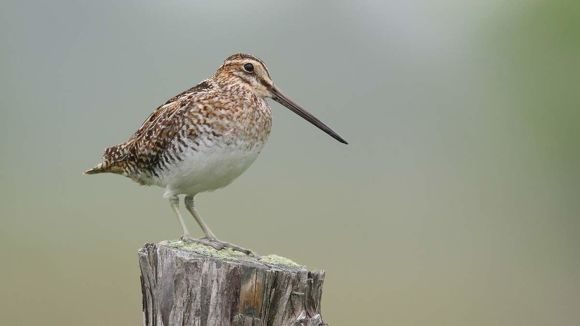 